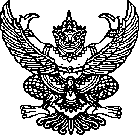 ประกาศสถานีตำรวจภูธรเมืองอำนาจเจริญเรื่องประกาศผู้ชนะการเสนอราคาจัดซื้อน้ำมันเชื้อเพลิงเพื่อใช้ในภารกิจ***********      ตามที่สถานีตำรวจภูธรเมืองอำนาจเจริญได้ดำเนินการจัดซื้อ น้ำมันเชื้อเพลิงเพื่อใช้ในภารกิจนั้น      ในการนี้สถานีตำรวจภูธรเมืองอำนาจเจริญจัดซื้อน้ำมันเชื้อเพลิงประจำเดือนกุมภาพันธ์ 2567 เป็นจำนวนเงิน 117940 (หนึ่งแสนหนึ่งหมื่นเจ็ดพันเก้าร้อยสิบสี่บาทถ้วน) ผู้ได้รับการคัดเลือกได้ หจก.บุญประเสริฐเสนอราคา 112440 (หนึ่งแสนหนึ่งหมื่นพันสี่ร้อยสิบสี่บาทถ้วน) รวมภาษีมูลค่าเพิ่มและภาษีภาษีอื่นๆค่าขนส่งค่าจดทะเบียนและใช้จ่ายอื่นทั้งหมดประกาศ ณ วันที่ 23 กุมภาพันธ์ 2567                                                                                                            พันตํารวจเอก         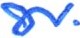 ( สุพล ร่วมสุข )ผู้กํากับการ สถานีตํารวจภูธรเมืองอำนาจเจริญ